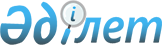 О внесении изменений в решение 14 сессии Осакаровского районного маслихата от 24 декабря 2021 года № 156 "О районном бюджете на 2022-2024 годы"Решение Осакаровского районного маслихата Карагандинской области от 26 апреля 2022 года № 211
      Осакаровский районный маслихат РЕШИЛ:
      1. Внести в решение Осакаровского районного маслихата "О бюджете Осакаровского района на 2022-2024 годы" от 24 декабря 2021 года № 156 (зарегистрировано в Реестре государственной регистрации нормативных правовых актов под № 26023) следующие изменения:
      пункт 1 изложить в новой редакции:
      "1. Утвердить районный бюджет на 2022-2024 годы согласно приложениям 1, 2, 3, 4 соответственно, в том числе на 2022 год в следующих объемах:
      1) доходы – 9 326 358 тысяч тенге, в том числе по:
      налоговым поступлениям – 1 325 571 тысяч тенге;
      неналоговым поступлениям – 24 587 тысяч тенге;
      поступлениям от продажи основного капитала – 13 025 тысяч тенге;
      поступлениям трансфертов – 7 963 175 тысяч тенге;
      2) затраты – 10 316 702 тысяч тенге;
      3) чистое бюджетное кредитование – 208 603 тысяч тенге, в том числе:
      бюджетные кредиты – 275 670 тысяч тенге;
      погашение бюджетных кредитов – 67 067 тысяч тенге;
      4) сальдо по операциям с финансовыми активами – 0 тысяч тенге, в том числе:
      приобретение финансовых активов – 0 тысяч тенге;
      поступления от продажи финансовых активов государства – 0 тысяч тенге;
      5) дефицит (профицит) бюджета – - 1 198 947 тысяч тенге;
      6) финансирование дефицита (использование профицита) бюджета – 1 198 947 тысяч тенге, в том числе:
      поступление займов – 275 670 тысяч тенге;
      погашение займов –74 718 тысяч тенге;
      используемые остатки бюджетных средств – 997 995 тысяч тенге."; 
      приложение 1, 4 к указанному решению изложить в новой редакции согласно приложениям 1, 2 к настоящему решению.
      2. Настоящее решение вводится в действие с 1 января 2022 года. Районный бюджет на 2022 год Целевые трансферты и бюджетный кредит бюджету района на 2022 год
					© 2012. РГП на ПХВ «Институт законодательства и правовой информации Республики Казахстан» Министерства юстиции Республики Казахстан
				
      Секретарь районного маслихата

К. Саккулаков
Приложение 1 к решению
Осакаровского районного маслихата
от "26" апреля 2022 года № 211Приложение 1
Осакаровского районного маслихата
от "24" декабря 2021 года № 156
Категория
Класс
Подкласс
Наименование
Сумма, тысяч тенге
1
2
3
4
5
1.ДОХОДЫ
9 326 358
1
Налоговые поступления
1 325 571
01
Подоходный налог
510 452
1
Корпоративный подоходный налог
74 085
2
Индивидуальный подоходный налог
436 367
03
Социальный налог
387 194
1
Социальный налог
387 194
04
Налоги на собственность
404 904
1
Налоги на имущество
404 904
05
Внутренние налоги на товары, работы и услуги 
16 831
2
Акцизы 
4 416
4
Сборы за ведение предпринимательской и профессиональной деятельности
12 415
08
Обязательные платежи, взимаемые за совершение юридически значимых действий и (или) выдачу документов уполномоченными на то государственными органами или должностными лицами
6 190
1
Государственная пошлина 
6 190
2
Неналоговые поступления
24 587
01
Доходы от государственной собственности 
21 962
1
Поступления части чистого дохода государственных предприятий
88
5
Доходы от аренды имущества, находящегося в государственной собственности 
6 889
7
Вознаграждения по кредитам, выданным из местного бюджета физическим лицам
14 985
06
Прочие неналоговые поступления
2 625
1
Прочие неналоговые поступления
2 625
3
Поступления от продажи основного капитала
13 025
03
Продажа земли и нематериальных активов
13 025
1
Продажа земли
13 025
4
Поступления трансфертов
7 963 175
01
Трансферты из нижестоящих органов государственного управления
4 332
3
Трансферты из бюджетов городов районного значения, сел, поселков, сельских округов
4 332
02
Трансферты из вышестоящих органов государственного управления
7 958 843
2
Трансферты из областного бюджета
7 958 843
Функциональная группа
Функциональная подгруппа
Администратор Бюджетных програм
 Программа
Наименование
Сумма, тысяч тенге
ll. Затраты
10 316 702
01
Государственные услуги общего характера
625 186
1
Представительные, исполнительные и другие органы, выполняющие общие функции государственного управления
279 697
112
Аппарат маслихата района (города областного значения)
43 527
001
Услуги по обеспечению деятельности маслихата района (города областного значения)
43 227
003
Капитальные расходы государственного органа
300
122
Аппарат акима района (города областного значения)
236 170
001
Услуги по обеспечению деятельности акима района (города областного значения)
232 522
003
Капитальные расходы государственного органа
3 648
2
Финансовая деятельность
14 033
459
Отдел экономики и финансов района (города областного значения)
14 033
003
Проведение оценки имущества в целях налогообложения
1 525
010
Приватизация, управление коммунальным имуществом, постприватизационная деятельность и регулирование споров, связанных с этим
7 500
028
Приобретение имущества в коммунальную собственность
5 008
9
Прочие государственные услуги общего характера
331 456
459
Отдел экономики и финансов района (города областного значения)
120 167
001
Услуги по реализации государственной политики в области формирования и развития экономической политики, государственного планирования, исполнения бюджета и управления коммунальной собственностью района (города областного значения)
76 406
015
Капитальные расходы государственного органа
1 000
113
Целевые текущие трансферты нижестоящим бюджетам
42 761
492
Отдел жилищно-коммунального хозяйства, пассажирского транспорта, автомобильных дорог и жилищной инспекции района (города областного значения)
190 256
001
Услуги по реализации государственной политики на местном уровне в области жилищно-коммунального хозяйства, пассажирского транспорта, автомобильных дорог и жилищной инспекции
41 439
013
Капитальные расходы государственного органа
1 000
113
Целевые текущие трансферты нижестоящим бюджетам
147 817
494
Отдел предпринимательства и промышленности района (города областного значения)
21 033
001
Услуги по реализации государственной политики на местном уровне в области развития предпринимательства и промышленности
21 033
02
Оборона
32 113
1
Военные нужды
8 222
122
Аппарат акима района (города областного значения)
8 222
005
Мероприятия в рамках исполнения всеобщей воинской обязанности
8 222
2
Организация работы по чрезвычайным ситуациям
23 891
122
Аппарат акима района (города областного значения)
23 891
006
Предупреждение и ликвидация чрезвычайных ситуаций масштаба района (города областного значения)
18 904
007
Мероприятия по профилактике и тушению степных пожаров районного (городского) масштаба, а также пожаров в населенных пунктах, в которых не созданы органы государственной противопожарной службы
4 987
03
Общественный порядок, безопасность, правовая, судебная, уголовно-исполнительная деятельность
7 103
9
Прочие услуги в области общественного порядка и безопасности
7 103
492
Отдел жилищно-коммунального хозяйства, пассажирского транспорта, автомобильных дорог и жилищной инспекции района (города областного значения)
7 103
021
Обеспечение безопасности дорожного движения в населенных пунктах
7 103
06
Социальная помощь и социальное обеспечение
600 646
1
Социальное обеспечение
95 044
451
Отдел занятости и социальных программ района (города областного значения)
95 044
005
Государственная адресная социальная помощь 
95 044
2
Социальная помощь
426 683
451
Отдел занятости и социальных программ района (города областного значения)
426 683
002
Программа занятости 
128 675
004
Оказание социальной помощи на приобретение топлива специалистам здравоохранения, образования, социального обеспечения, культуры, спорта и ветеринарии в сельской местности в соответствии с законодательством Республики Казахстан 
9 446
006
Оказание жилищной помощи
12 436
007
Социальная помощь отдельным категориям нуждающихся граждан по решениям местных представительных органов
40 000
010
Материальное обеспечение детей-инвалидов, воспитывающихся и обучающихся на дому
441
014
Оказание социальной помощи нуждающимся гражданам на дому
153 842
017
Протезно-ортопедическая помощь, слуховые аппараты, тифлотехнические средства, санаторно-курортное лечение, обеспечение обязательными гигиеническими средствами, специальными транспортными средствами, личным помощником инвалидов и слуховыми аппаратами первой группы инвалидов с ограниченной подвижностью в соответствии с индивидуальной программой реабилитации и обеспечение
32 884
023
Обеспечение деятельности центров занятости населения
48 959
9
Прочие услуги в области социальной помощи и социального обеспечения
78 919
451
Отдел занятости и социальных программ района (города областного значения)
78 919
001
Услуги по реализации государственной политики на местном уровне в области обеспечения занятости и реализации социальных программ для населения
56 626
011
Оплата услуг по зачислению, выплате и доставке пособий и других социальных выплат
1 100
050
Обеспечение прав и улучшение качества жизни инвалидов в Республике Казахстан
15 693
054
Размещение государственного социального заказа в неправительственных организациях
2 500
094
Предоставление жилищных сертификатов как социальная помощь
3 000
07
Жилищно-коммунальное хозяйство
1 897 218
1
Жилищное хозяйство
662 129
467
Отдел строительства района (города областного значения)
657 629
003
Проектирование и (или) строительство, реконструкция жилья коммунального жилищного фонда
442 324
004
Проектирование, развитие и (или) обустройство инженерно-коммуникационной инфраструктуры
215 305
492
Отдел жилищно-коммунального хозяйства, пассажирского транспорта, автомобильных дорог и жилищной инспекции района (города областного значения)
4 500
003
Организация сохранения государственного жилищного фонда
4 500
2
Коммунальное хозяйство
1 231 194
467
Отдел строительства района (города областного значения)
1 128 194
058
Развитие системы водоснабжения и водоотведения в сельских населенных пунктах
1 128 194
492
Отдел жилищно-коммунального хозяйства, пассажирского транспорта , автомобильных дорог и жилищной инспекции района (города областного значения)
103 000
026
Организация эксплуатации тепловых сетей, находящихся в коммунальной собственности районов (городов областного значения)
103 000
3
Благоустройство населенных пунктов
3 895
492
Отдел жилищно-коммунального хозяйства, пассажирского транспорта , автомобильных дорог и жилищной инспекции района (города областного значения)
3 895
015
Освещение улиц в населенных пунктах
500
016
Обеспечение санитарии населенных пунктов
3 395
08
Культура, спорт, туризм и информационное пространство
609 008
1
Деятельность в области культуры
334 338
455
Отдел культуры и развития языков района (города областного значения)
334 338
003
Поддержка культурно-досуговой работы
334 338
2
Спорт 
45 859
465
Отдел физической культуры и спорта района (города областного значения)
45 859
001
Услуги по реализации государственной политики на местном уровне в сфере физической культуры и спорта
36 781
006
Проведение спортивных соревнований на районном (города областного значения) уровне
2 000
007
Подготовка и участие членов сборных команд района (города областного значения) по различным видам спорта на областных спортивных соревнованиях 
7 078
3
Информационное пространство
136 322
455
Отдел культуры и развития языков района (города областного значения)
128 722
006
Функционирование районных (городских) библиотек
126 632
007
Развитие государственного языка и других языков народа Казахстана
2 090
456
Отдел внутренней политики района (города областного значения)
7 600
002
Услуги по проведению государственной информационной политики
7 600
9
Прочие услуги по организации культуры, спорта, туризма и информационного пространства
92 489
455
Отдел культуры и развития языков района (города областного значения)
23 259
001
Услуги по реализации государственной политики на местном уровне в области развития языков и культуры
18 244
032
Капитальные расходы подведомственных государственных учреждений и организаций
5 015
456
Отдел внутренней политики района (города областного значения)
69 230
001
Услуги по реализации государственной политики на местном уровне в области информации, укрепления государственности и формирования социального оптимизма граждан
26 525
003
Реализация мероприятий в сфере молодежной политики
42 705
10
Сельское, водное, лесное, рыбное хозяйство, особо охраняемые природные территории, охрана окружающей среды и животного мира, земельные отношения
119 876
1
Сельское хозяйство
40 356
462
Отдел сельского хозяйства района (города областного значения)
40 356
001
Услуги по реализации государственной политики на местном уровне в сфере сельского хозяйства 
40 356
6
Земельные отношения
31 773
463
Отдел земельных отношений района (города областного значения)
31 773
001
Услуги по реализации государственной политики в области регулирования земельных отношений на территории района (города областного значения)
23 945
004
Организация работ по зонированию земель
5 000
006
Землеустройство, проводимое при установление границ районов, городов областного значения, районного значения, сельских округов, поселков, сел
2 828
9
Прочие услуги в области сельского, водного, лесного, рыбного хозяйства, охраны окружающей среды и земельных отношений
47 747
459
Отдел экономики и финансов района (города областного значения)
47 747 
099
Реализация мер по оказанию социальной поддержки специалистов
47 747
11
Промышленность, архитектурная, градостроительная и строительная деятельность
38 493
2
Архитектурная, градостроительная и строительная деятельность
38 493
467
Отдел строительства района (города областного значения)
20 253
001
Услуги по реализации государственной политики на местном уровне в области строительства
20 253
468
Отдел архитектуры и градостроительства района (города областного значения) 
18 240
001
Услуги по реализации государственной политики в области архитектуры и градостроительства на местном уровне
18 240
12
Транспорт и коммуникации
48 936
1
Автомобильный транспорт 
46 438
492
Отдел жилищно-коммунального хозяйства, пассажирского транспорта , автомобильных дорог и жилищной инспекции района (города областного значения)
46 438
023
Обеспечение функционирования автомобильных дорог
46 438
9
Прочие услуги в сфере транспорта и коммуникаций
2 498
492
Отдел жилищно-коммунального хозяйства, пассажирского транспорта , автомобильных дорог и жилищной инспекции района (города областного значения)
2 498
037
Субсидирование пассажирских перевозок по социально значимым городским (сельским), пригородным и внутрирайонным сообщениям
2 498
13
Прочие
377 962
3
Поддержка предпринимательской деятельности и защита конкуренции
294 818
467
Отдел строительства района (города областного значения)
294 818
026
Развитие индустриальной инфраструктуры в рамках Единой программы поддержки и развития бизнеса "Дорожная карта бизнеса-2025"
294 818
9
Прочие
83 144
455
Отдел культуры и развития языков района (города областного значения)
57 137
052
Реализация мероприятий по социальной и инженерной инфраструктуре в сельских населенных пунктах в рамках проекта "Ауыл-Ел бесігі"
57 137
459
Отдел экономики и финансов района (города областного значения)
26 007
012
Резерв местного исполнительного органа района (города областного значения)
26 007
14
Обслуживание долга
68 833
1
Обслуживание долга
68 833
459
Отдел экономики и финансов района (города областного значения) 
68 833
021
Обслуживание долга местных исполнительных органов по выплате вознаграждений и иных платежей по займам из областного бюджета
68 833
15
Трансферты 
5 891 328
1
Трансферты
5 891 328
459
Отдел экономики и финансов района (города областного значения)
5 891 328
006
Возврат неиспользованных (недоиспользованных) целевых трансфертов
38 656
024
Целевые текущие трансферты из нижестоящего бюджета на компенсацию потерь вышестоящего бюджета в связи с изменением законодательства
5 043 101
038
Субвенции
594 564
054
Возврат сумм неиспользованных (недоиспользованных) целевых трансфертов, выделенных из республиканского бюджета за счет целевого трансферта из Национального фонда Республики Казахстан
215 007
16
Погашение займов
74718 
1
Погашение займов
74718
459
Отдел экономики и финансов района (города областного значения)
74718
005
Погашение долга местного исполнительного органа перед вышестоящим бюджетом
74718
lll.Чистое бюджетное кредитование 
208 603
Бюджетные кредиты
275 670
Погашение бюджетных кредитов
67 067
10
Сельское, водное, лесное, рыбное хозяйство, особо охраняемые природные территории, охрана окружающей среды и животного мира, земельные отношения
275 670
9
Прочие услуги в области сельского, водного, лесного, рыбного хозяйства, охраны окружающей среды и земельных отношений 
275 670
459
Отдел экономики и финансов района (города областного значения)
275 670
018
Бюджетные кредиты для реализации мер социальной поддержки специалистов
275 670
Категория 
Категория 
Категория 
Категория 
Сумма (тыс. тенге)
Класс
Класс
Класс
Сумма (тыс. тенге)
Подкласс
Подкласс
Подкласс
Наименование
1
2
3
4
5
5
Погашение бюджетных кредитов
67 067
01
Погашение бюджетных кредитов
67 067
1
Погашение бюджетных кредитов, выданных из государственного бюджета
67 067
Функциональная группа
Функциональная группа
Функциональная группа
Функциональная группа
Функциональная группа
Сумма (тыс. тенге)
Функциональная подгруппа
Функциональная подгруппа
Функциональная подгруппа
Функциональная подгруппа
Сумма (тыс. тенге)
Администратор бюджетных программ
Администратор бюджетных программ
Администратор бюджетных программ
Сумма (тыс. тенге)
Программа
Программа
Сумма (тыс. тенге)
Наименование
Сумма (тыс. тенге)
1
2
3
4
5
6
lV. Сальдо по операциям с финансовыми активами
0
Приобретение финансовых активов
0
Поступление от продажи финансовых активов государства
0
Наименование
Сумма (тыс. тенге)
1
2
V. Дефицит (профицит) бюджета
- 1 198 947
VI. Финансирование дефицита (использование профицита) бюджета
1 198 947Приложение 2 к решению
Осакаровского районного маслихата
от "26" апреля 2022 года № 211Приложение 4
Осакаровского районного маслихата
от " 24 " декабря 2021 года № 156
Наименование
Сумма (тысяч тенге)
1
2
Всего
2 317 640
в том числе:
Целевые текущие трансферты из республиканского бюджета
412 289
За счет целевого трансферта из Национального фонда Республики Казахстан
47 560
Целевые текущие трансферты из областного бюджета
77 138
Целевые трансферты на развитие из республиканского бюджета за счет целевого трансферта из Национального фонда Республики Казахстан
1 114 684
Целевые трансферты на развитие из областного бюджета
437 859
Бюджетный кредит из республиканского бюджета
275 670
Целевые текущие трансферты:
из республиканского бюджета
412 289
Аппарат маслихата района
559
На повышение заработной платы отдельных категорий гражданских служащих, работников организаций, содержащихся за счет средств государственного бюджета, работников казенных предприятий
559
Аппарат акима района
6 727
На повышение заработной платы отдельных категорий гражданских служащих, работников организаций, содержащихся за счет средств государственного бюджета, работников казенных предприятий
6 727
Аппарат акима города районного значения, села, поселка, сельского округа
18 961
На повышение заработной платы отдельных категорий гражданских служащих, работников организаций, содержащихся за счет средств государственного бюджета, работников казенных предприятий
18 961
Отдел занятости и социальных программ района
233 630
На развитие продуктивной занятости
58 404
На обеспечение прав и улучшение качества жизни инвалидов в Республике Казахстан
15 867
На выплату государственной адресной социальной помощи
63 649
На повышение заработной платы работников государственных организаций: медико-социальных учреждений стационарного и полустационарного типов, организаций надомного обслуживания, временного пребывания, центров занятости населения
89 122
На повышение заработной платы отдельных категорий гражданских служащих, работников организаций, содержащихся за счет средств государственного бюджета, работников казенных предприятий
6 588
Отдел культуры и развития языков района
139 182
На установление доплат к должностным окладам за особые условия труда в организациях культуры и архивных учреждениях управленческому и основному персоналу государственных организаций культуры и архивных учреждений
32 978
На повышение заработной платы отдельных категорий гражданских служащих, работников организаций, содержащихся за счет средств государственного бюджета, работников казенных предприятий
58 644
За счет целевого трансферта из Национального фонда Республики Казахстан
47 560
На реализацию мероприятий по социальной и инженерной инфраструктуре в сельских населенных пунктах в рамках проекта "Ауыл-Ел бесігі" за счет национального фонда
47 560
Отдел внутренней политики района
2 762
На повышение заработной платы отдельных категорий гражданских служащих, работников организаций, содержащихся за счет средств государственного бюджета, работников казенных предприятий
2 762
Отдел экономики и финансов района
2 075
На повышение заработной платы отдельных категорий гражданских служащих, работников организаций, содержащихся за счет средств государственного бюджета, работников казенных предприятий
2 075
Отдел сельского хозяйства района
622
На повышение заработной платы отдельных категорий гражданских служащих, работников организаций, содержащихся за счет средств государственного бюджета, работников казенных предприятий
622
Отдел земельных отношений района
690
На повышение заработной платы отдельных категорий гражданских служащих, работников организаций, содержащихся за счет средств государственного бюджета, работников казенных предприятий
690
Отдел физической культуры и спорта района
2 344
На повышение заработной платы отдельных категорий гражданских служащих, работников организаций, содержащихся за счет средств государственного бюджета, работников казенных предприятий
2 344
Отдел строительства района
413
На повышение заработной платы отдельных категорий гражданских служащих, работников организаций, содержащихся за счет средств государственного бюджета, работников казенных предприятий
413
Отдел архитектуры и градостроительства района
644
На повышение заработной платы отдельных категорий гражданских служащих, работников организаций, содержащихся за счет средств государственного бюджета, работников казенных предприятий
644
Отдел жилищно-коммунального хозяйства, пассажирского транспорта, автомобильных дорог и жилищной инспекции района
3 066
На повышение заработной платы отдельных категорий гражданских служащих, работников организаций, содержащихся за счет средств государственного бюджета, работников казенных предприятий
3 066
Отдел предпринимательства и промышленности района
614
На повышение заработной платы отдельных категорий гражданских служащих, работников организаций, содержащихся за счет средств государственного бюджета, работников казенных предприятий
614
из областного бюджета:
77 138
Отдел занятости и социальных программ района
24 706
На развитие продуктивной занятости
4 985
На обеспечение прав и улучшение качества жизни инвалидов в Республике Казахстан
19 721
Отдел физической культуры и спорта района
12 432
На содержание и ремонт организаций спорта
12 432
Отдел жилищно-коммунального хозяйства, пассажирского транспорта, автомобильных дорог и жилищной инспекции района
40 000
На проведение капитального, среднего и текущего ремонта автомобильных дорог районного значения (улиц города) и улиц населенных пунктов, в том числе:
40 000
на средний ремонт
40 000
Целевые трансферты на развитие из республиканского бюджета:
1 114 684
Отдел строительства района
1 114 684
За счет целевого трансферта из Национального фонда Республики Казахстан
1 114 684
На развитие системы водоснабжения и водоотведения в сельских населенных пунктах
1 114 684
Целевые трансферты на развитие из областного бюджета:
437 859
Отдел строительства района
143 041
На строительство и (или) реконструкцию жилья коммунального жилищного фонда для социально-уязвимых слоҰв населения, многодетных семей состоящих в очереди 
143 041
На развитие индустриальной инфраструктуры в рамках Государственной программы поддержки и развития бизнеса "Дорожная карта бизнеса-2025"
294 818
Бюджетные кредиты
275 670
в том числе:
Отдел экономики и финансов района 
275 670
Для реализации мер социальной поддержки специалистов
275 670